GET INVOLVED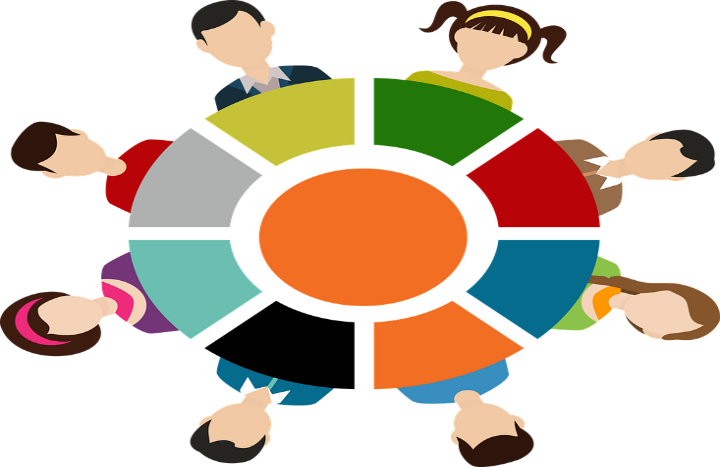 Oakhill Medical PracticePatient Participation GroupNext Meeting/sThursday 23rd May 2024AndThursday 5th September 2024Starting at: 12:30pmLocation: Waiting roomIf you would like to know more about the group feel free to come along or alternatively if you have a suggestion complete a form and place in the suggestion box.